Delta Informationhttp://www.onegeology.org/extra/kids/earthprocesses/deltas.html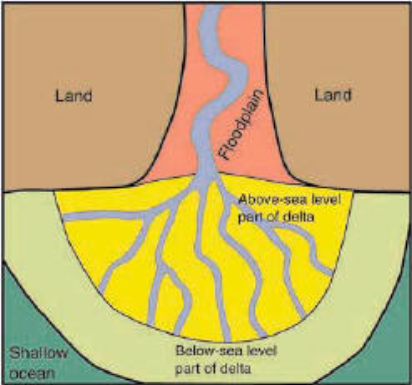 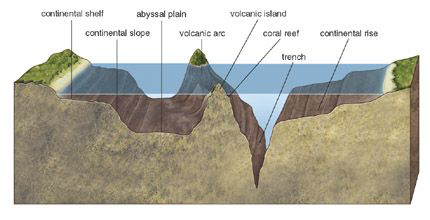 